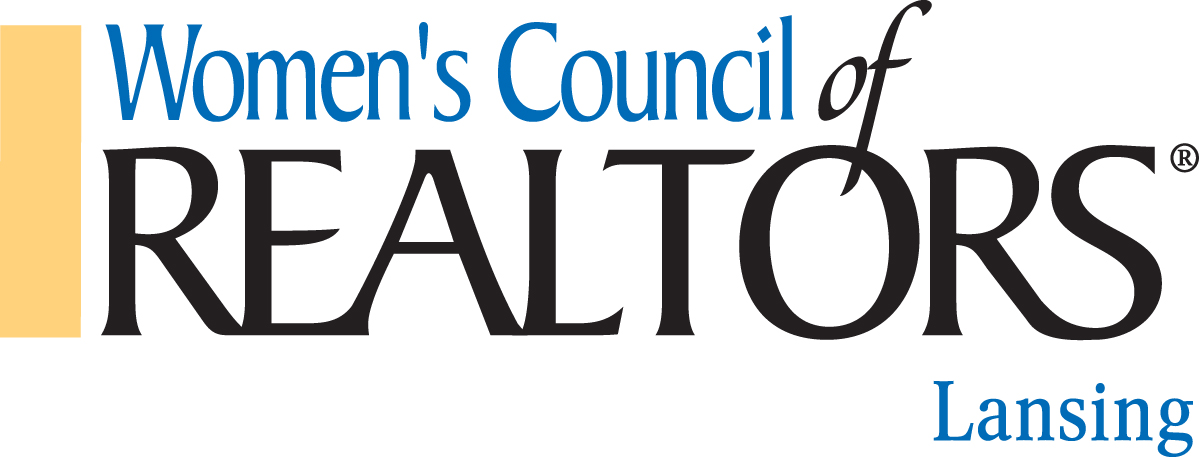 Name  _______________________________________________________________________________Company  ____________________________________________________________________________Address  _____________________________________________________________________________City _______________________________________  Zip ______________________________________Email ________________________________________________________________________________Business Phone  _____________________________  Cell Phone  ___________________________________  REALTOR® Member		____  Affiliate Member* Applicant must be a current member of the Women's Council of REALTORS® Lansing _____________________________________________________________________________________How many years have you been a member of WCR?  __________Have you received a WCR Scholarship in the past?  ___ No  ___Yes (If yes, when?) __________(Additional scholarships are available on every 2 year anniversary of the member's original WCR membership date or from latest scholarship award)What course or meeting are you requesting the scholarship for?  ______________________________________________________________________________(Course or meeting for which scholarship money is requested should be an accredited course or a WCR National, Regional, or State Meeting or Michigan REALTORS® Convention.  The course must be related to real estate or another affiliated field.How many years have you been in Real Estate or an affiliated business?  __________GUIDELINES FOR SCHOLARSHIPA brief statement from the applicant should accompany the application describing why he/she desires the scholarship, a description of the course or meeting/convention , and how it will benefit the professional education and development of the applicant.  Receipt for registration fee and evidence of completion of the course, meeting or convention must be submitted before funds will be disbursed.Class and request for reimbursement must occur in the same calendar year.Maximum scholarship amount is $200 per occurrence.  Members are eligible for a scholarship once every 2 years. Scholarship awards are subject to approval and the availability of remaining budgeted scholarship funds for the calendar year of request.Please submit scholarship application prior to event attendance if at all possible.  Reimbursement will only be made on approved scholarships and must be within the same calendar year as event.Please return Scholarship Application and other items to:Wanda WilliamsWomen's Council of REALTORS®2017 Lansing Network Presidentwandaistheone@gmail.comCell:  517-719-8240